GRAFICA MONUMENTAL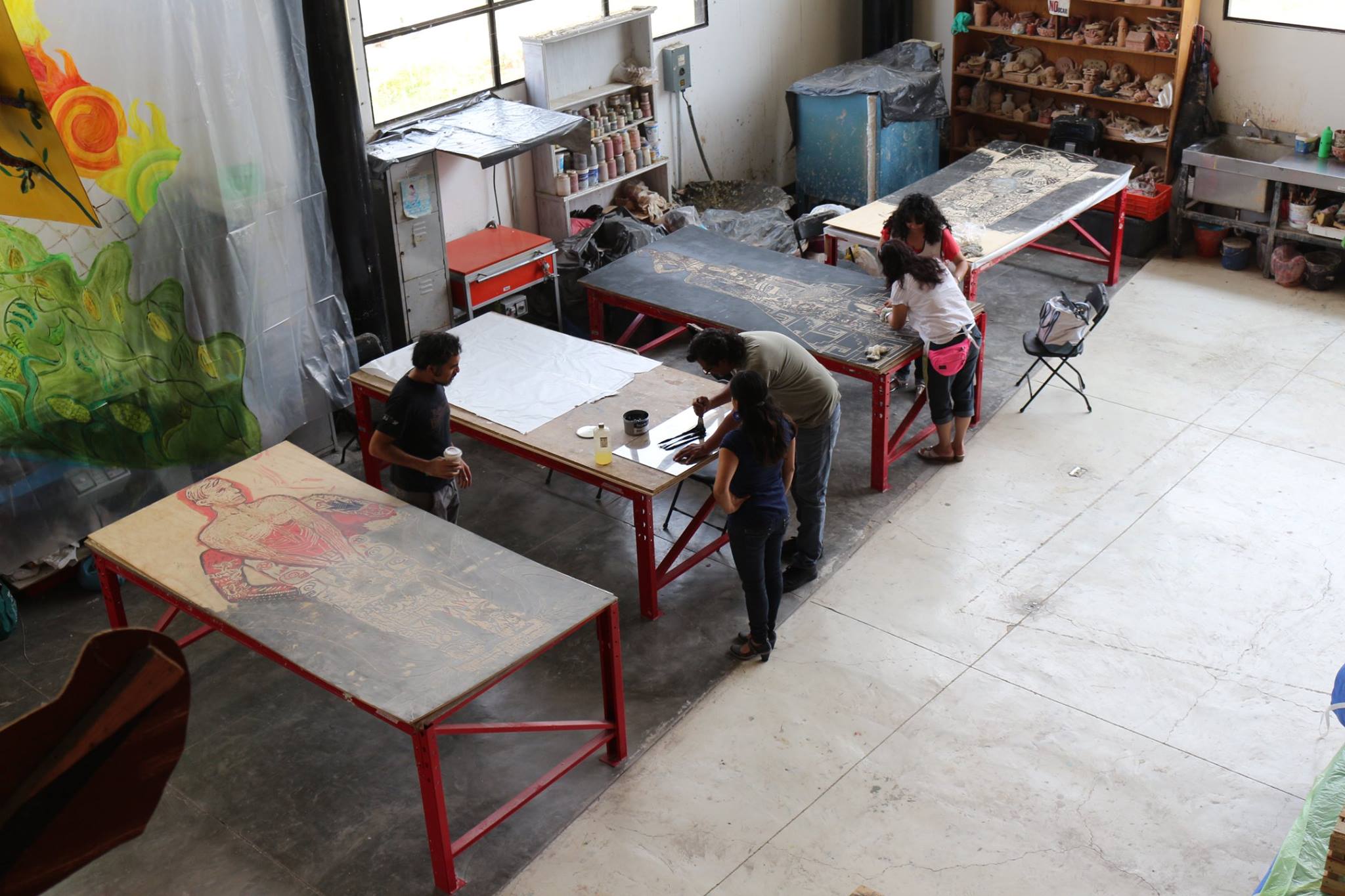 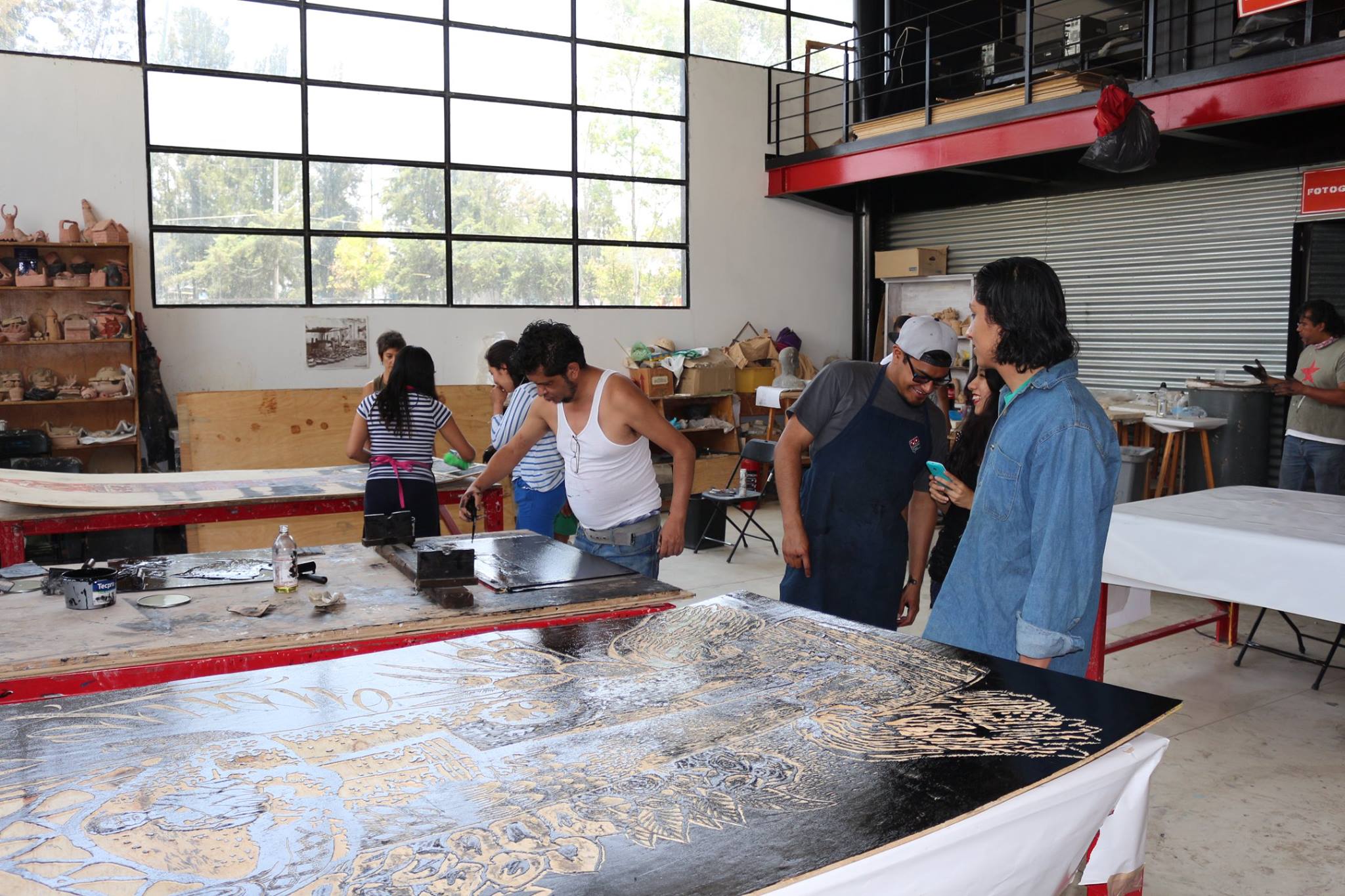 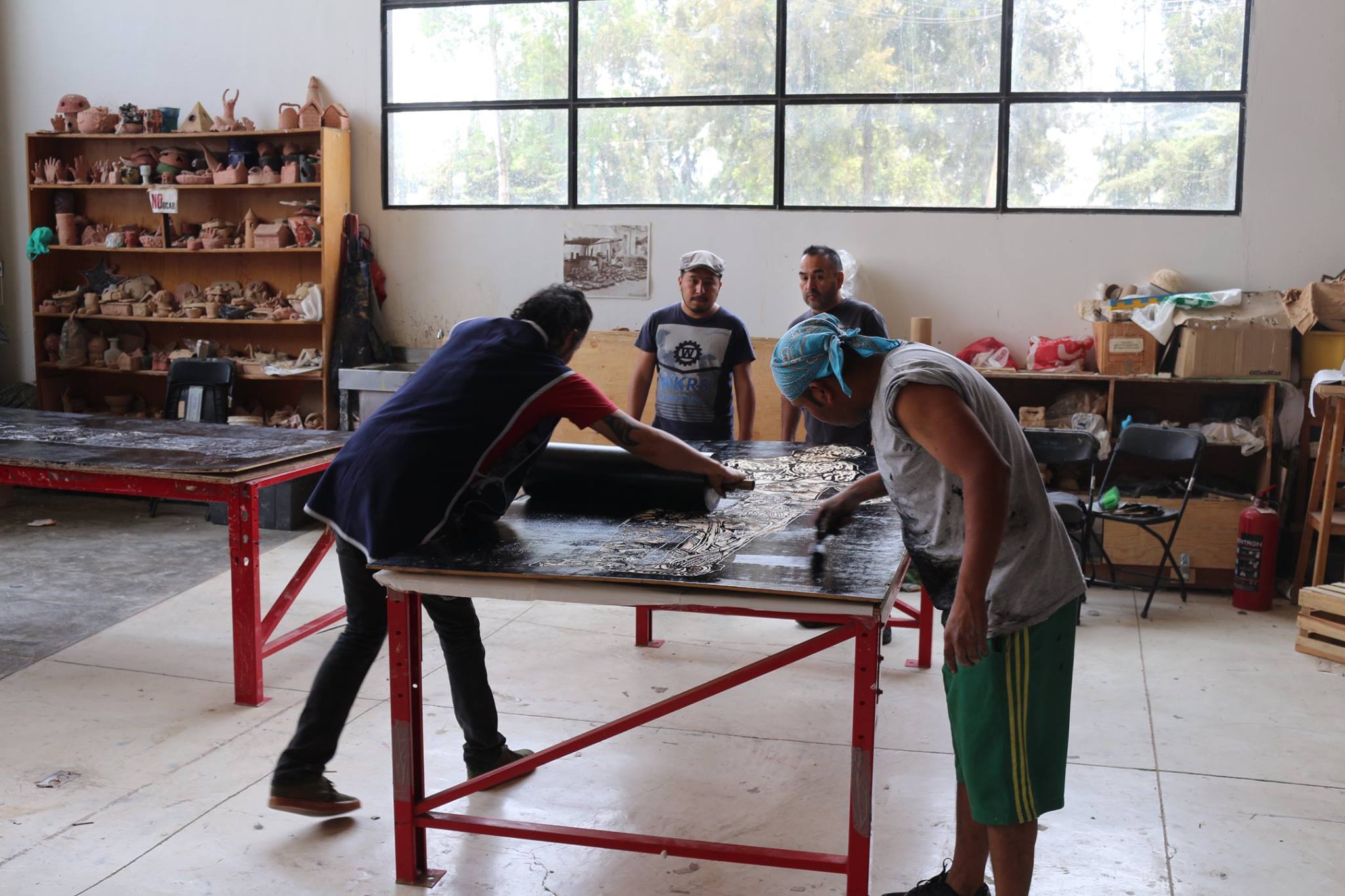 ESCULTORICA-BOTANICA URBANA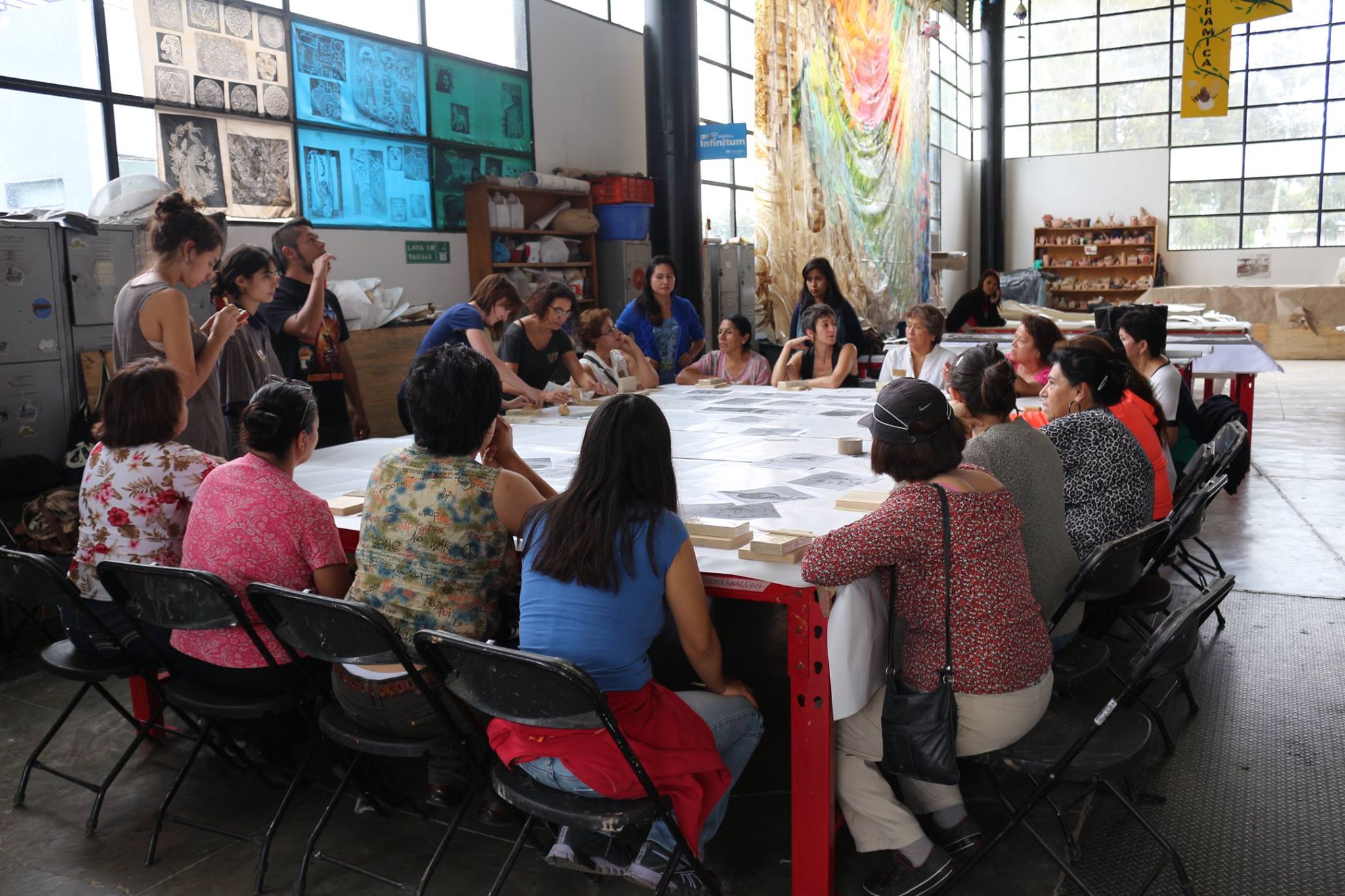 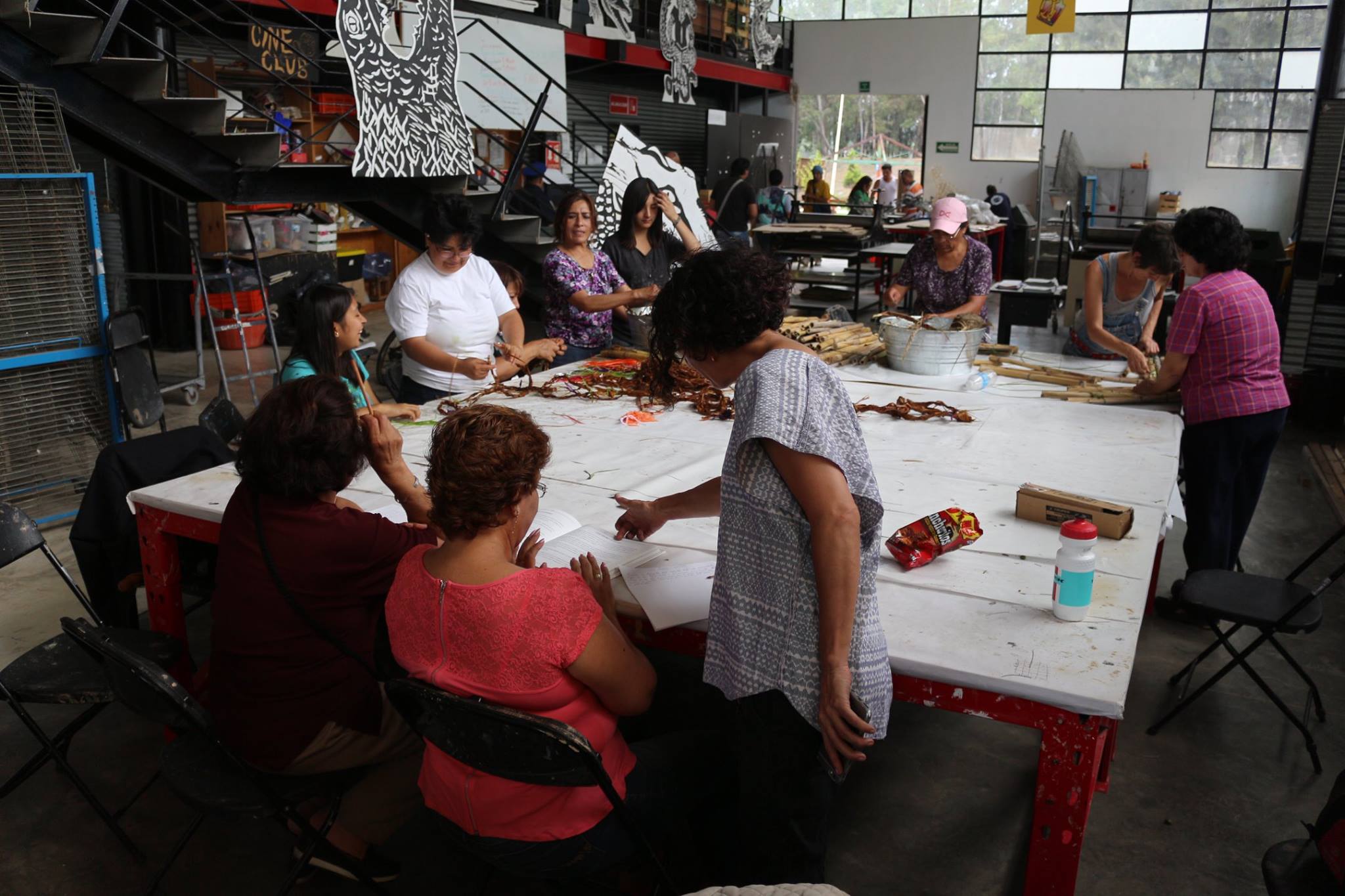 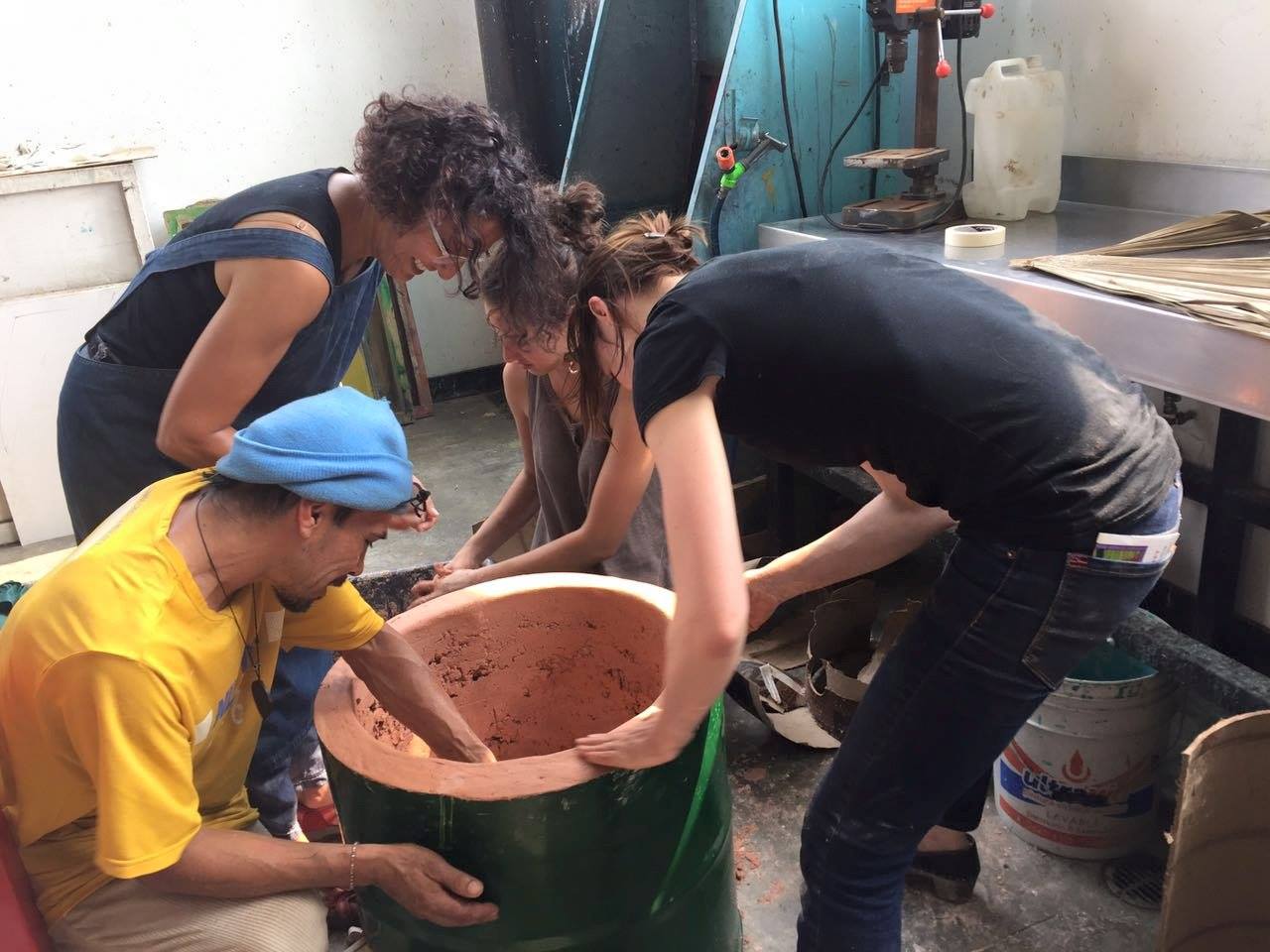 